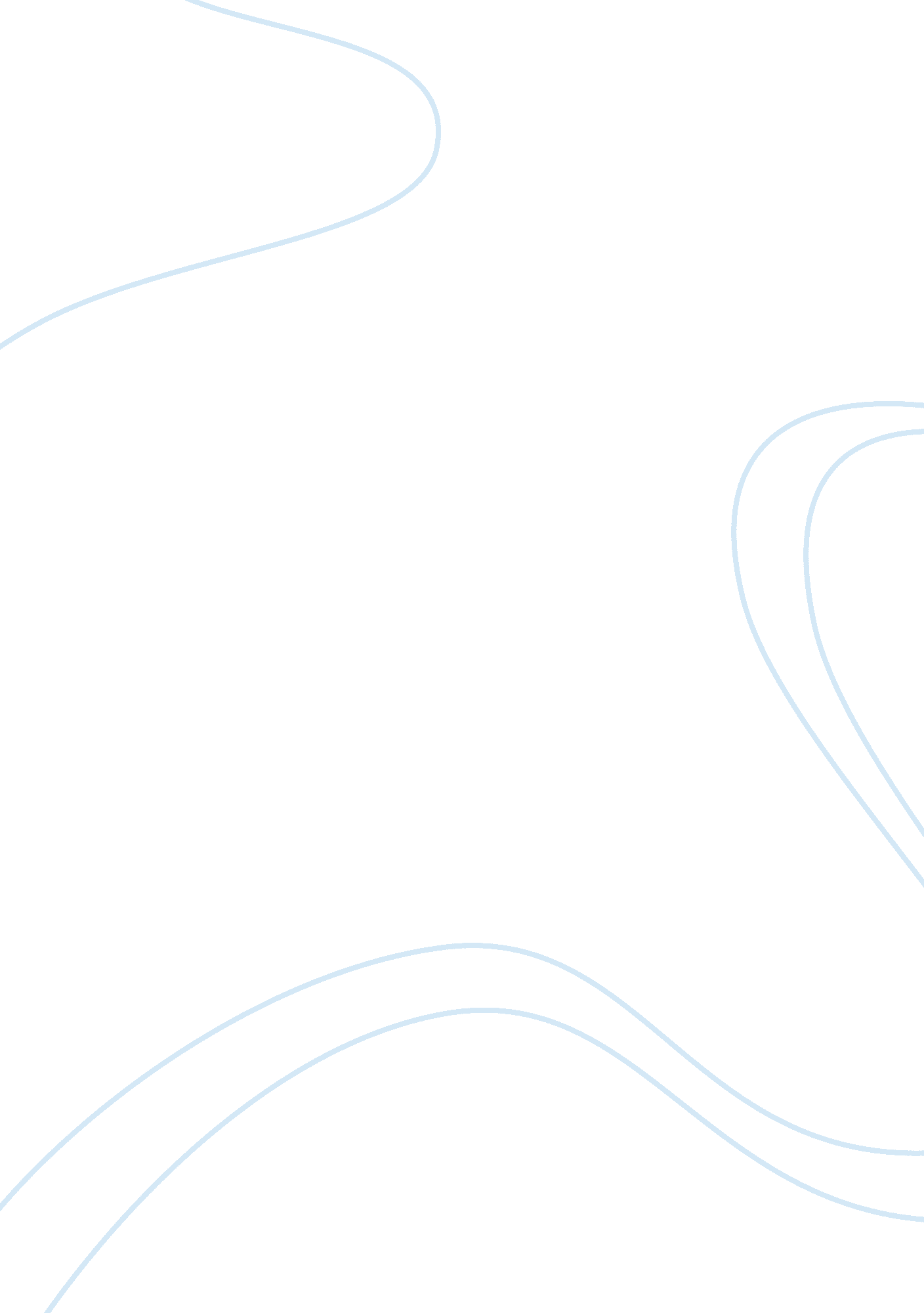 Kids parents. toys can never bring the happiness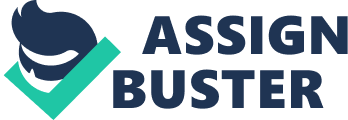 Kids might be happy for the moment when they receive their gifts but eventually all they need is love from their parents. Toys can never bring the happiness which love does; in fact parental love is the strongest for a child. “ George” is a cry of all the kids in this modern 21stCentury world who are devoid of the love that is essential for their proper growth. Just as the explosion that took place with George, silent explosions take place in the heart of the children who do not experience sufficient love in their lives. “ George” is a cry of all the kids who just need a little bit of extra attention from their parents. Money cannot buy happiness but love guarantees happiness in any individual’s life. The poet also explains the fact that when help arrived at George’s place a few individuals were dead while some others were left deaf and dumb as a consequence of the blast. Similarly when the parents realize the fact that their kids need more love and support, the time is gone; they are no longer in a position to take love from their parents. What is essential on the part of the parents is that they give the required amount of attention to their kids on time. 